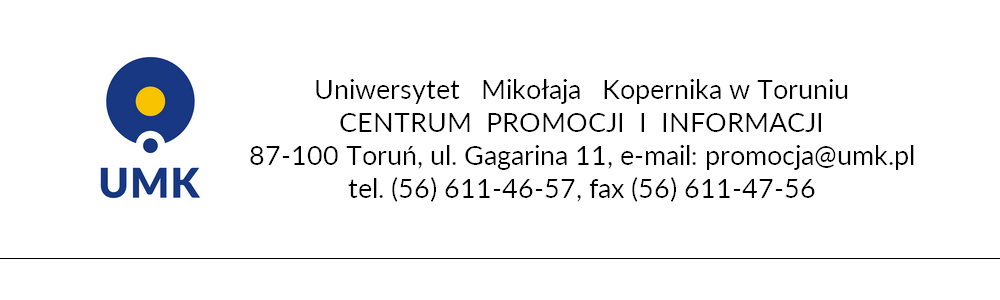 ŚWIĘTO UNIWERSYTETU 2017UMK W LICZBACH – PRACOWNICYW Uniwersytecie Mikołaja Kopernika w Toruniu jest zatrudnionych 4065 pracowników (z tego w Collegium Medicum 1312), w tym:2135 nauczycieli akademickich (z tego w Collegium Medicum - 749)1930 pracowników niebędących nauczycielami akademickimi (z tego Collegium Medicum - 563) W liczbie 2135 nauczycieli akademickich jest zatrudnionych:284  profesorów z tytułem naukowym (z tego w Collegium Medicum - 61)  201  profesorów nadzwyczajnych ze stopniem naukowym doktora habilitowanego (z tego w Collegium Medicum – 26)Łącznie na stanowiskach profesorów zatrudnionych jest 485 nauczycieli akademickich (z tego w Collegium Medicum – 87)250 doktorów habilitowanych zatrudnionych na stanowiskach adiunkta (z tego w Collegium Medicum – 53)Razem zatrudnionych w Uczelni jest 735 profesorów i doktorów habilitowanych (samodzielnych pracowników naukowo - dydaktycznych) - z tego w Collegium Medicum – 140.Ponadto Uczelnia zatrudnia w grupie nauczycieli akademickich:1024  doktorów (z tego w Collegium Medicum – 412)374 magistrów i lekarzy ( z tego w Collegium Medicum – 197)***W 2016 roku:tytuł naukowy profesora otrzymało 7 profesorów (z tego 0 z Collegium Medicum),47 nauczycieli akademickich uzyskało stopień naukowy doktora habilitowanego 
(z tego 11 z Collegium Medicum), 51 nauczycieli akademickich uzyskała stopień naukowy doktora 
(w tym 22 z Collegium Medicum).Z liczby 284 profesorów z tytułem naukowym dla 271 UMK jest podstawowym (pierwszym) miejscem pracy, a dla 13 UMK jest dodatkowym miejscem pracy. 
Na stanowiskach nauczycieli akademickich zatrudnionych jest 26 cudzoziemców.